WYKAZ PODRĘCZNIKÓW NA ROK SZKOLNY 2022/2023
KLASA VIII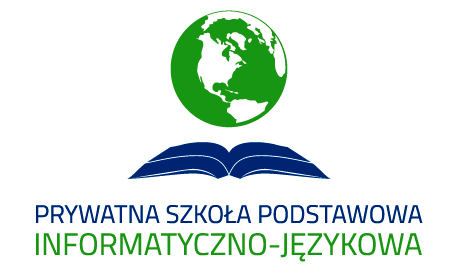 PODRĘCZNIKI ZAPEWNIA SZKOŁALp.Rodzaj zajęćedukacyjnychTytuł podręcznika,autor, wydawnictwo1język polski"Świat w słowach i obrazach" – literatura, gramatyka i stylistyka (2 części) podręcznik Witold Bobiński, Zofia Czarniecka-Rodzik, WSiP, 2017, ISBN: 978-83-02-17486-5"Słowa z uśmiechem" – gramatyka i stylistyka – 1 część ćwiczenia, Ewa Horwath, Anita Żegleń, WSiP, 20172matematyka„Matematyka z plusem” Matematyka 8. (podręcznik i ćwiczenia)
Autor: Z. Bolałek, M. Dobrowolska, M. JucewiczWyd. GWO3biologia PODRĘCZNIK i ĆWICZENIA  Puls życia. Klasa 8Autorzy: Beata Sągin, Andrzej Boczarowski, Marian SęktasWydawnictwo: Nowa Era 4chemiaChemia Nowej Ery. Podręcznik do chemii dla klasy ósmej szkoły podstawowejautorzy: Jan Kulawik, Teresa Kulawik, Maria Litwinwyd. Nowa Era5fizyka Podręcznik: "Spotkania z fizyką" wyd. Nowa EraAutorzy: Grażyna Francuz – Ornat, Teresa Kulawik, Maria Nowotny – RóżańskaĆwiczenia: "Spotkania z fizyką" wyd. Nowa EraAutorzy: Bartłomiej Piotrowski6geografiaGeografia PodręcznikAutorzy: Bożena Elżbieta Wójtowicz, Maria Figa, Dominik Marszał, Łukasz Mędrzycki, Grzegorz Pruszko, Wojciech WieckiWyd. Mac7historiaWczoraj i dziś. Podręcznik do historii dla klasy ósmej szkoły podstawowej, Jarosław Kłaczkow, Anna Łaszkiewcz,Stanisław Roszak, Wyd. Nowa Era 8Wiedza o społeczeństwieDziś i jutro. Podręcznik do wiedzy o społeczeństwie dla szkoły podstawowejAutorzy:Iwona Janicka, Arkadiusz Janicki, Aleksandra Kucia-Maćkowska, Tomasz MaćkowskiSeria: Dziś i jutro, Wyd. Nowa Era9. Edukacja dla bezpieczeństwaŻyję i działam bezpiecznie. Podręcznik do edukacji dla bezpieczeństwa dla szkoły podstawowejAutor:Jarosław SłomaWyd. Nowa Era8informatykaInformatyka, Teraz bajty, Informatyka dla szkoły podstawowej, klasa 89język angielskiRepetytorium dla szkoły podstawowej klasa 8. Podręcznik I ćwiczeniaWyd. Pearson12język hiszpański
Espacio Joven. Podręcznik i zeszyt ćwiczeń kl. 8 A1+Wyd. Edinumen13Religia rzymskokatolickaZAKUPUJĄ RODZICE„Błogosławieni, którzy ufają Jezusowi” – podręcznik do religii dla klasy VIII szkoły podstawowejAutor: Elżbieta Kondrak, Ewelina Parszewska, Krzysztof MielnickiWydawnictwo Jedność, Kielce 201814religia prawosławnaZAKUPUJĄ RODZICEKatechizm Cerkwi PrawosławnejRok wydania: 2020 (II poprawione)Wydawnictwo Bratczyk.